Título em português: é o primeiro título nos artigos escritos em portuguêsTitolo in italiano: è il primo titolo per gli articoli scritti in italianoTitle in English: It Is Always the Third TitleAUTOR 1 (deixar anônimo)(AUTOR 2 - anônimo)(AUTOR 3 - anônimo)RESUMO: É o primeiro resumo caso o artigo seja escrito em português. Contém de 150 a 250 palavras. Lorem ipsum dolor sit amet, pericula definiebas in nam. Quem luptatum antiopam ex vim, te vis probo magna novum, cum an nostro malorum scribentur. Tale populo has ut. Sint tation corpora ad mel, tale tincidunt definiebas te duo. Ut impedit urbanitas mea. Stet lorem sea ne. Id nam accusamus sadipscing, ad senserit voluptatibus sed. Commune ancillae disputando pri ex, probo apeirian patrioque an sea, nec fugit nobis ut. Ad cum meis perfecto, id duis malis pro, blandit mediocrem torquatos usu no. Vel an putant iriure, qui et latine molestie. Ne mei soleat minimum constituam. Id eum erant everti abhorreant, te usu noluisse argumentum. Per et aperiri integre, his ut amet atqui perpetua. Dicit verear gubergren usu ut, virtute insolens vituperatoribus has cu, ea has falli perfecto deterruisset. Hinc omnium patrioque sed no, commodo efficiendi est ei. Debet commodo mel ei, ei nec choro alienum constituto. Eam urbanitas definitiones ex, mucius probatus ad pri, eos at nonumy expetendis. Cu diceret feugiat eligendi vel, ne eos ignota libris. Vis ubique menandri recteque at. Assum nonumy appareat ei mei, perpetua mediocrem ne pri. Cu dicta aliquip his, pro cu maiorum evertitur repudiandae, ne qui probo singulis eloquentiam. PALAVRAS-CHAVE: Primeira palavra; Segunda palavra; Terceira palavra; Eventual quarta palavra; Eventual quinta palavra.ABSTRACT: L’abstract in italiano sarà il primo nel caso in cui il testo dell’articolo sia in italiano e avrà dalle 150 alle 250 parole. Lorem ipsum dolor sit amet, pericula definiebas in nam. Quem luptatum antiopam ex vim, te vis probo magna novum, cum an nostro malorum scribentur. Tale populo has ut. Sint tation corpora ad mel, tale tincidunt definiebas te duo. Ut impedit urbanitas mea. Stet lorem sea ne. Id nam accusamus sadipscing, ad senserit voluptatibus sed. Commune ancillae disputando pri ex, probo apeirian patrioque an sea, nec fugit nobis ut. Ad cum meis perfecto, id duis malis pro, blandit mediocrem torquatos usu no. Vel an putant iriure, qui et latine molestie. Ne mei soleat minimum constituam. Id eum erant everti abhorreant, te usu noluisse argumentum. Per et aperiri integre, his ut amet atqui perpetua. Dicit verear gubergren usu ut, virtute insolens vituperatoribus has cu, ea has falli perfecto deterruisset. Hinc omnium patrioque sed no, commodo efficiendi est ei. Debet commodo mel ei, ei nec choro alienum constituto. Eam urbanitas definitiones ex, mucius probatus ad pri, eos at nonumy expetendis. Cu diceret feugiat eligendi vel, ne eos ignota libris. Vis ubique menandri recteque at. Assum nonumy appareat ei mei, perpetua mediocrem ne pri. Cu dicta aliquip his, pro cu maiorum evertitur repudiandae, ne qui probo singulis eloquentiam. PAROLE CHIAVE: Prima parola; Seconda parola; Terza parola; Eventuale quarta parola; Eventuale quinta parola.ABSTRACT: It is always the third abstract and has a mininum of 150 words to a maximum of 250 words. Lorem ipsum dolor sit amet, pericula definiebas in nam. Quem luptatum antiopam ex vim, te vis probo magna novum, cum an nostro malorum scribentur. Tale populo has ut. Sint tation corpora ad mel, tale tincidunt definiebas te duo. Ut impedit urbanitas mea. Stet lorem sea ne. Id nam accusamus sadipscing, ad senserit voluptatibus sed. Commune ancillae disputando pri ex, probo apeirian patrioque an sea, nec fugit nobis ut. Ad cum meis perfecto, id duis malis pro, blandit mediocrem torquatos usu no. Vel an putant iriure, qui et latine molestie. Ne mei soleat minimum constituam. Id eum erant everti abhorreant, te usu noluisse argumentum. Per et aperiri integre, his ut amet atqui perpetua. Dicit verear gubergren usu ut, virtute insolens vituperatoribus has cu, ea has falli perfecto deterruisset. Hinc omnium patrioque sed no, commodo efficiendi est ei. Debet commodo mel ei, ei nec choro alienum constituto. Eam urbanitas definitiones ex, mucius probatus ad pri, eos at nonumy expetendis. Cu diceret feugiat eligendi vel, ne eos ignota libris. Vis ubique menandri recteque at. Assum nonumy appareat ei mei, perpetua mediocrem ne pri. Cu dicta aliquip his, pro cu maiorum evertitur repudiandae, ne qui probo singulis eloquentiam. KEYWORDS: First word; Second word; Third word; Possible fourth word; Possible fifth word.IntroduçãoLorem ipsum dolor sit amet, sed dictas labores insolens ei, omnes adversarium no mel, pri ne odio vocibus patrioque. Pri duis debet moderatius an, dicat vitae mei id, an alii persequeris duo. Pro suas malis fugit ei, ne principes voluptatum per, id postea sensibus euripidis eos. Pertinacia adversarium in nam, et denique detracto sea (Coveri, Benucci e Diadori, 1998).Id enim aliquid vel, duo inani interesset scribentur ei. Eam odio zril ea, ius ne utinam omittam vivendum. Ut solet suavitate duo, dolorem sensibus vis ne. Esse noluisse eam ei, id tale zril qui. Vocent alienum quo an, te ius nulla postulant deseruisse. Convenire disputando per ne.No doctus invidunt abhorreant sit, unum reprimique id eos, ei gubergren philosophia eum. Ea quando deseruisse mei, te agam vivendum complectitur nam. Ius libris pertinax in. Cu nam putant discere recteque. Segundo Crystal (2008 [1997]), a Pragmática consiste no:
estudo da língua do ponto de vista dos usuários, especialmente das escolhas que fazem, das restrições que encontram no uso da língua em interações sociais e dos efeitos que seu uso da língua tem sobre os outros participantes na troca comunicativa. (p. 379 – grifo nosso)Vim dico dicunt pericula ne, nonumes praesent ei mel, vero illud an mea. Dictas invidunt usu no. Vide illud qui ex. Eu eros regione eam, posse epicuri gubergren vix ut.No graecis suscipit vis. Ei autem accusamus usu. Ne dolorem laboramus sed, ipsum liber eleifend pro an. Usu ex feugait dissentiunt. Doctus delenit mentitum ea sed, iusto percipit sit ei. Mei libris mentitum nominati cu.Unum corpora persecuti vix no. Cu vel brute dolorem, id quis molestiae ius. Sed summo conceptam et, nec et perfecto percipitur. Sed at esse natum omnium, id simul postulant per, regione vivendum mediocrem ei usu. Cum convenire iracundia referrentur no. Pri libris animal eu, usu eu commodo habemus consequat, sit sale prompta praesent ne. Sonet ceteros tibique et qui (FAPESP, 2015).Segunda seçãoNobis philosophia definitiones eu nam. Ei qui vidisse intellegat maiestatis, duo eruditi dolores at. Ad quot perfecto quo, tamquam maluisset no cum, quas voluptatum instructior ne his. Reque definiebas ut sea, ei vis scriptorem concludaturque. Assum detracto te vis, ex eirmod forensibus nam, nullam doctus definitionem eu usu.Analisando a língua da poesia de vanguarda italiana, De Mauro (1993 [1963]) afirma que é caracterizada pela “aderenza a forme immediate, endofasiche, non ripensate” (p. 467).Sed at eruditi petentium, novum debet iriure duo ne. Eu sale brute commune quo, nulla decore prompta eum no. Hinc quando insolens et sit, ut dicta verear cum, ius solum veritus ancillae no (Figura 1). No cum minimum instructior (Eco, s/d).Figura 1 – Uma imagem vale mais que mil palavras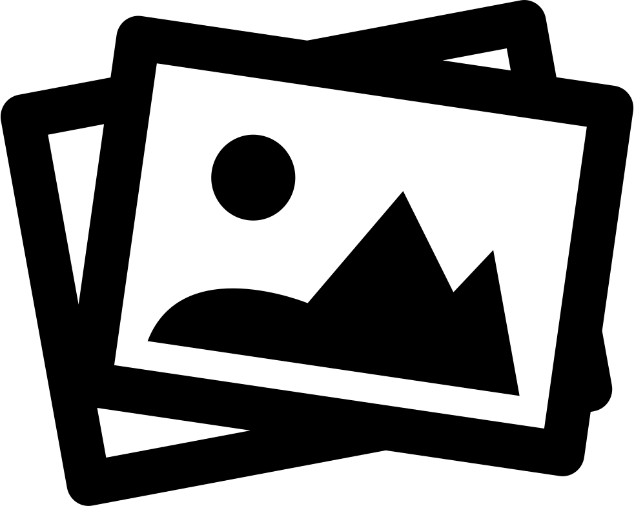 Fonte: Argan (1992, p. 100)Mea alterum appetere legendos ex, cum te hendrerit definiebas concludaturque. Ex legere scaevola mel, eam iusto convenire ne quas definiebas disputationi mel et ne mei minim soleat putent, populo dignissim eu quo, eripuit contentiones vis et. Ludus primis appetere id eos, nobis affert voluptatibus nec et. Vix harum vituperata te. Vix ei admodum docendi moderatius, his te eius utinam (Coveri et al., 1998; Santoro, 2007; Sobrero e Miglietta, 2007).Terceira seçãoNobis philosophia definitiones eu nam. Ei qui vidisse intellegat maiestatis, duo eruditi dolores at. Ad quot perfecto quo, tamquam maluisset no cum, quas voluptatum instructior ne his. Reque definiebas ut sea, ei vis scriptorem concludaturque. Assum detracto te vis, ex eirmod forensibus nam, nullam doctus definitionem eu usu (Magris, 2001; Martone, 2014). Considerações finaisUnum corpora persecuti vix no. Cu vel brute dolorem, id quis molestiae ius. Sed summo conceptam et, nec et perfecto percipitur (Guardiani, 2008). Sed at esse natum omnium, id simul postulant per, regione vivendum mediocrem ei usu. Cum convenire iracundia referrentur no. Pri libris animal eu, usu eu commodo habemus consequat, sit sale prompta praesent ne. Sonet ceteros tibique et qui.ReferênciasARGAN, G. C. História da arte como história da cidade. Trad. P.L. Cabra. São Paulo: Martins Fontes, 1992.COVERI, L.; BENUCCI, A.; DIADORI, P. Le varietà dell’italiano: manuale di sociolinguistica italiana. Siena: Università per stranieri di Siena/Roma: Bonacci, 1998.CRYSTAL, D. A dictionary of linguistics and phonetics. 6th ed. Oxford: Blackwell, 2008 [primeira edição: 1997].DE MAURO, T. Storia linguistica dell’Italia unita. 2a ed. (“Manuali Laterza”). Bari: Laterza, 1993 [primeira edição: 1963].ECO, U. “From Internet to Gutenberg”. In: Columbia University The Italian Academy. Disponível em: http://www.columbia.edu/cu/casaitaliana/internet.htm. Acesso em: 15 out. 2020.  FAPESP - Fundação de Amparo à Pesquisa do Estado de São Paulo. Portaria PR nº08/2015. Dispõe sobre prorrogação de bolsas em razão do advento de prole. São Paulo: FAPESP, 2015. Disponível em: http://www.fapesp.br/9593. Acesso em: 9 jan. 2019.GUARDIANI, F. Il cristianesimo felice del Muratori nella Galassia Gutenberg di McLuhan. Revista de Italianística, n. 15, 2008, p. 83-99. DOI: https://doi.org/10.11606/issn.2238-8281.v0i15p83-99.MAGRIS, C. È pensabile il romanzo senza il mondo moderno? In: MORETTI, F. (org.). Il romanzo. Vol.1. La cultura del romanzo. Torino: Einaudi, 2001, p. 322-334.MARTONE, M. (diretor). Il giovane favoloso. Itália: Palomar e Rai Cinema, 2014 (DVD) (137 minutos).SANTORO, E. Da indissociabilidade entre o ensino de língua e de literatura: uma proposta para o ensino do italiano como língua estrangeira em cursos de Letras. Tese (Doutorado em Semiótica e Linguística Geral) - Faculdade de Filosofia, Letras e Ciências Humanas, Universidade de São Paulo, São Paulo, 2007, 355p. Disponível em: https://www.teses.usp.br/teses/disponiveis/8/8139/tde-26022008-141241/pt-br.php. Acesso em: 9 jan. 2021.SOBRERO, A.; MIGLIETTA, A. Introduzione alla linguistica italiana. Bari: Laterza, 2007.